 GUÍA DE MATEMÁTICAS 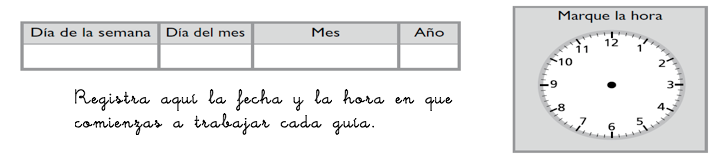 ¿Cómo vamos?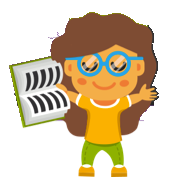 Para esta actividad necesitamos continuar con el apoyo de cada familia. Sabemos de sus esfuerzos. Un aplauso para ustedes que han intentado hacer lo mejor posible.InstruccionesSr. Apoderado a continuación usted deberá leer en voz alta cada una de las actividades a realizar, orientando su niño o niña con alguna explicación en particular solo si es necesario, evitando darle las respuestas. Esto es muy importante porque de esta forma lograré averiguar cómo puedo fortalecer los aprendizajes de sus hijos en lo que queda del año.Escucha atentamente a quien te leerá cada pregunta (solo la pregunta), y luego encierra la respuesta correcta entre las alternativas que aparecen. Recuerda que debes responder solo. Resuelva los siguientes problemas, completando la frase y dibujando los elementos que faltan. Píntelos a su gusto:Juan tiene un tren con 5 carritos y le regalaron 6 carritos más. ¿cuántos carritos tiene ahora? Martina plantó en su jardín 11 plantas, su mamá le dio 1 más. ¿cuántas plantas tiene ahora en su jardín?Carlos juega a armar figuras con unos cubos, al principio solo tiene 4 cubos y su hermano Pedro le pasó 7 más. ¿Cuántos cubos tiene ahora Carlos?Tomás cosechó 8 manzanas el día lunes y ninguno el día martes. ¿cuántas manzanas cosechó en total?  2. Complete la oración de suma según las imágenes del dominó.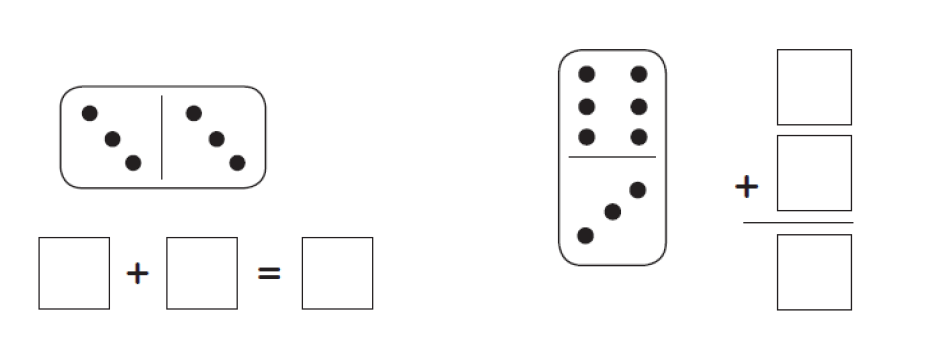 Nombre:Curso: 1°A   Fecha: semana N°24¿QUÉ APRENDEREMOS?¿QUÉ APRENDEREMOS?¿QUÉ APRENDEREMOS?Objetivo (s):0A9Objetivo (s):0A9Objetivo (s):0A9Contenidos: Descomposición y patronesContenidos: Descomposición y patronesContenidos: Descomposición y patronesObjetivo de la semana: ¿Cuánto hemos aprendido?Objetivo de la semana: ¿Cuánto hemos aprendido?Objetivo de la semana: ¿Cuánto hemos aprendido?Habilidad: Resolver problemasHabilidad: Resolver problemasHabilidad: Resolver problemas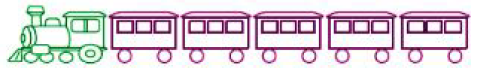 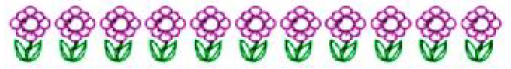 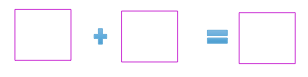 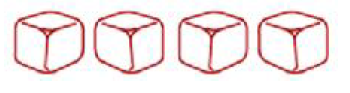 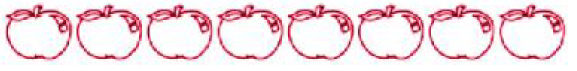 ¿Cómo lo hiciste?¿Cómo lo hiciste?¿Cómo lo hiciste?Muy bien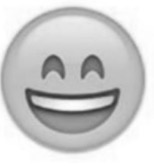 Bien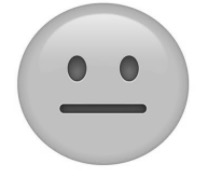 Puedo mejorar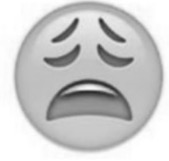 